BOKMÅLDisposisjon – retorisk analyse (av reklame) OverskriftInnledningen kan inneholdepresentasjon av teksten og avsenderenformulering av målgruppeproblemstillingen eller spørsmålet du skal svare på i tekstenHoveddelen kan inneholdeformulering av hovedsyn og formålbeskrivelse av motiv (hvordan annonsen er oppbygd, hva du ser og leser)redegjørelse for argumenter og appellformerredegjørelse for retorisk situasjon (kairos)vurdering av aptumAvslutningen kan inneholdeoppsummering vurdering av hvor vellykket teksten er, i hvilken grad den oppfyller formålet og treffer målgruppenKildelisteSe side 26 for korrekt kildeføring.Førskrivingsskjema – retorisk analyse av reklameVanlige virkemidler i reklameslagord og fengende tekstkorte setningerhenvender seg til mottakeren gjennom tekst («Du!» «Kjøp!») og bilde (ansikter med blikkontakt)bilde og tekst som vekker assosiasjoner og følelsersamspill mellom bilde og tekst som underbygger, kontrasterer eller utvider mottakerens forståelseVisuelle virkemidlerNår du analyserer reklamens oppbygning, kan det være lurt å se etter disse virkemidlene:Eksempel på utfylt skjema fra vg3-boka – reklame – side 123:Skjemaet er fylt ut for den sammensatte teksten «Makten til å forandre verden ligger i dine hender», som du finner på side 122 i Intertekst vg3.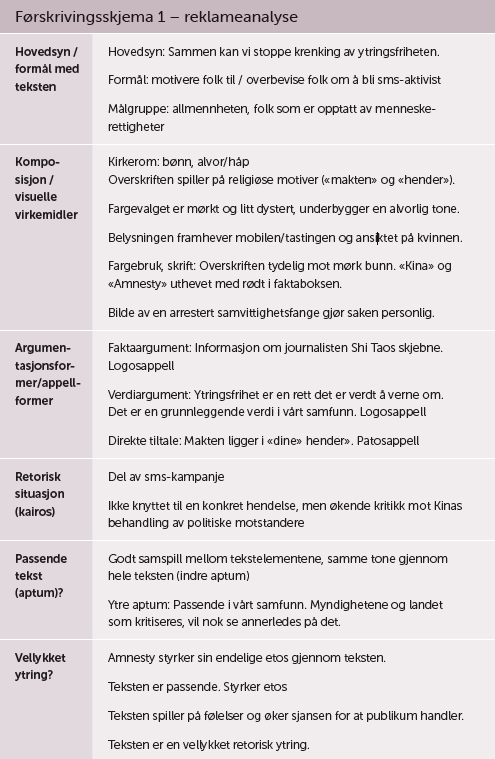 Se etter dette Dine korte stikkord fra tekstenHovedsynet ogformålet med tekstenKomposisjon / visuelle virkemidlerSpråklige virkemidlerArgumentasjonsformerAppellformerRetorisk situasjon (kairos)Passende tekst? (aptum)Vellykket ytring?Har teksten truffet målgruppa? På hvilken måte / på hvilken måte ikke?Se etter dette – noter hva du finner!Blikkfang: Det første vi ser, det som får oss til å stoppe opp. Det kan være et bilde, en kraftig farge eller et slagord.Skrifttyper: Hva slags font eller tekst er brukt? Hva er stort eller dominerende, hva er mindre? Hva er i farge, hva er i svart-hvitt?Farger: Brukes ofte bevisst. Det kan være ton-i-ton, som gir et rolig preg, eller kontraster der noe står fram. Fargene gir også forskjellige assosiasjoner. Blått er for eksempel kjølig, rødt vekker følelser som varme og kjærlighet, grønt er harmoni.Kontraster: Kontraster kan ligge i både fargebruk, ordvalg og forholdet mellom tekst og bilde. Formålet er ofte å vekke følelsene våre og få oss til å «dikte med» når vi ser annonsen.Komposisjon: Hvordan er annonsen komponert – strengt og symmetrisk, myldrete, med dybde eller «flatt»?Utsnitt og vinkel: Begreper som nærbilde, forgrunn og bakgrunn er nyttige her. Er bildet beskåret eller har et utsnitt som gir en bestemt effekt? Bilder i froskeperspektiv er tatt nedenfra, mens bilder i fugleperspektiv er tatt ovenfra.